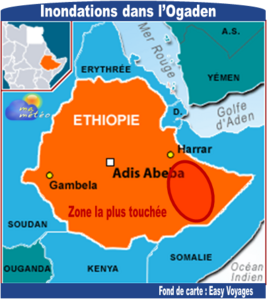 [Ethiopie] Fortes pluies et inondations meurtrières dans l'Ogaden18/11/2008Source : Site Ma MétéoDe très fortes précipitations pendant plus de 48 heures ont provoqué le débordement de nombreux cours d’eau en Ethiopie.Selon un bilan encore provisoire provisoire, 68 personnes  seraient mortes, emportées par le courant provoqué par les eaux. De nombreuses personnes sont également complètement coupées du monde, isolées, du fait de la montée subite des eaux.La crue du fleuve Wabe Shebelle, dans le sud-est de l’Ethiopie (région de l’Ogaden, 700 km à l’est de la capitale Addis Ababa), a plongé sous les eaux  lus de 100 villages. Les inondations se sont produites dans un rayon de 90 kilomètres autour du fleuve, selon l’agence Reuters. Cette situation rend difficile l’intervention des secours.Au niveau matériel, la situation est dramatique. Des milliers d’hectares de culture ont été inondés dans une zone déjà gravement touchée par la crise alimentaire. Par ailleurs, les autorités et les ONG craignent l’émergence rapide de problèmes sanitaires.